“不忘初心、牢记使命”主题教育调研报告——二级学院育人合力机制构建电子电气工程学院党委  副书记  熊筱晶2019年10月根据学校和电子电气工程学院党委 “不忘初心，牢记使命”主题教育的工作安排，按照主题教育“守初心、担使命，找差距、抓落实”的总要求，坚持问题导向、效果导向、责任导向以及“奔着问题去、针对问题改”并把“改”字贯穿始终的精神，我进行了二级学院育人合力机制构建主题专题调研，现将相关情况报告如下：一、调研目的及意义1.调研目的：上海市提出了牢牢把握立德树人这一根本任务的"三圈三全十育人"理念,即内圈聚焦第一课堂育人主渠道,落实全员育人,中圈聚焦素质教育第二课堂、网络思政第三课堂,落实全过程育人,外圈聚焦"开门办思政",落实全方位育人,构建校内校外合力育人格局。作为二级学院如何围绕这一要求和主线探索可行的合力育人机制、提高思政教育的有效性和吸引力是本次调研的目的。2.调研意义：合力育人的人才培养模式正成为当今高校思想政治教育的基本培养模式，在这样的形势下，除了学生工作队伍的思想政治教育和课程思政的改革推进，学生教育过程中的教书育人、科研育人、实践育人、管理育人、服务育人、文化育人、组织育人长效机制的建立也备受重视，使得合力育人的人才培养模式能得到全方位的服务保障，达到合力育人的最优效果。二、调研过程1.调研时间：九月上旬到十月中旬2.调研对象：问卷调研对象是电子电气工程学院学生，座谈调研对象是学办、院办、教师、学生代表，走访调研对象是华虹华力微电子上海有限公司，访谈对象是东华大学环境工程学院副院长、校友代表等。3.调研方式：校内调研：通过文献查阅、问卷调查、座谈和校内访谈等形式在师生内开展校内调研。教师主要层面包括辅导员、院办管理人员、专业教师等，学生层面主要包括学院本科生、研究生代表。校外调研：在前期校内调研的基础上，通过走访企业、调研访谈企业代表和校友代表等形式，从社会需求角度汲取意见和建议，进一步明确育人目标。通过走访兄弟院校或访谈同行、专家的形式，学习和借鉴他们合力育人的有效做法和经验。三、调研发现的问题1、学生对专业课教师或导师育人作用比较认可，隐形思政教育的方式更加容易被学生接受。在座谈调研和问卷调研的过程中，受访学生认为对自己思想上的影响比较大的群体的前三位排序是专业课教师或导师、辅导员和身边同学，排在第一位的是专业课教师或导师。 一定程度上反映出一方面导师在全程参与学生培养的过程中潜移默化的影响着学生的成长，另一方面教师在课堂上结合专业知识的教学，引导学生思想上的成长，这两种方式看似是隐形的思想政治教育范畴，却起着很重要的作用。学生对隐性的思政教育方式更容易接受。2、企业育人资源很受学生欢迎，企业也乐于参与到高校育人的环节中。在调研中发现学生对第二课堂的内容需求排名最高的企业实习参观，对邀请知名专家讲座期望设计的内容排名第一的是就业辅导讲座，对参加思政活动的动力排名第一的是锻炼和提高实践能力。从这些调研结果都可以体现出学生结合自身成长的需求，对企业育人资源的渴求度很高。因此如何开门办思政，引入企业思政教育资源，可以满足学生对思政教育的需求，也可以极大丰富思政教育的内涵。在对企业的走访调研中，我们也不难发现，企业的育人资源是很多的，如企业中的劳动模范、企业中的行业精英、企业承担的科技创新使命等，这些都是学生成长教育的优秀资源。企业也很乐意参与到学生的培养过程中，为企业的人才储备做更加前置的准备。3、大学生思政育人与大学生成长需求的贴合度不高在调研中发现44.51%的学生表示对自己的发展规划很迷茫，17.17%的学生表示不知道大学期间该做些什么。92.98%的学生表示自己思考过青年学生的使命担当这一问题，但其中41%的学生表示没有行动。根据调查显示的结果，大学生在成长过程中关注的主要问题集中在如何根据自己的兴趣爱好和特长，选择并确立大学期间的学习目标，并付诸行动，进而进一步影响其人生目标的确立。在被问到你认为目前的大学生思想政治教育有什么不足时，52.45%的受访者选择了与学生思想需求实际联系不够紧密。这也反映了大学生思想政治教育有效性不足的原因。四、调研形成的成果1、遵循学生成长规律，提高思政活动的吸引力习近平总书记强调，做好高校思想政治工作，“要遵循思想政治工作规律，遵循教书育人规律，遵循学生成长规律”。大学四年是学生离开家庭独立面对成长的一段时间，逐渐走向成熟、逐渐融入社会，大学期间也是学生心理的成熟关键时期。这一阶段，学生的成长主要表现在文化素养、道德品质、思维方式、价值判断能力以及为人处世能力等方面。大学生成长规律中最典型的特征就是具有阶段性，也就是说在不同的阶段遇到的问题不同和需求，如一年级是适应需求，二年级、三年级学业规划需求、也是价值观成熟的重要阶段，四年级是求职、升学需求。因此思想政治工作要了解不同阶段学生的特征，才能有的放矢，结合和贴近学生需求，提高思想政治教育的实效性。2、加强课程思政建设，达到“德智并进”的效果习近平总书记指出在思想政治工作中“其他各门课都要守好一段渠、种好责任田，使各类课程与思想政治理论课同向同行，形成协同效应”，各类课程都有育人使命，都是做好高校思想政治工作的重要渠道。上海市也提出了课程思政的概念，是指以构建全员、全程、全课程育人格局的形式将各类课程与思想政治理论课同向同行，形成协同效应，把“立德树人”作为教育的根本任务的一种综合教育理念，抓住课程改革核心环节，充分发挥课堂教学在育人中主渠道作用，着力将思想政治教育贯穿于学校教育教学的全过程，着力将教书育人落实于课堂教学的主渠道之中，深入发掘各类课程的思想政治理论教育资源，发挥所有课程育人功能，落实所有教师育人职责。二级学院加强课程思政建设，将思政教育融入学生的专业课学习，将思政的“盐”加入到教育的“大餐”中，发挥隐性思政教育的强大作用。3、强化校企合作机制，丰富合力育人的模式《国家中长期教育改革和发展规划纲要（2010-2020年）》中指出推荐“教学、科研实践紧密结合，学校、家庭、社会密切配合，加强学校之间、校企之间、学校与科研机构之间合作”，“创立高校与科研院所、行业联合办学培养人才的新机制”，还提出“建立政府指导下以企业为主体、市场为导向、多种形式的产学研战略联盟，通过共建科技创新平台、开展合作办学教育、共同实施重大项目等方式，培养高层次人才和创新团队”。高校和企业是两个重要的技术创新主体和人才培养主体，校企合作的意义在于实现双赢，提高双方核心竞争力。高校可以通过合作提升高校知识创新能力和科研水平，增强高校科研的针对性，提高科技成果的转化率，促进学生的培养和就业。企业可以通过合作提高企业技术创新水平尤其是高科技水平，为企业带来超额利润的同时减少人力资源的获得成本。从强化校企合作动力机制入手，争取更多的企业育人资源，探索有效的、适合专业发展需求的校企合作模式及育人模式。后续改进举措1、思政教育活动的设计充分分析受教群体，做到有的放矢。在调研过程中60%的学生对学院开展的思想政治教育的效果表示肯定和认同，同时能正确理解思想政治教育的目的，认为在思想政治教育中主要是树立理想信念，增强爱国主义情怀、培养和锻炼自身能力等方面，对第二课堂和第三课堂的有很强的期待。我们以往在思想政治教育活动的开展和实践中比较泛化，在今后的活动设计过程中更加需要考虑一下群体的差异和需求，做到有的放矢，提高教育效果。2、学院层面搭建专业教师、企业导师合力育人的平台。学院层面可以结合党课等理论平台和社会实践等实践平台，增加专业教师、企业导师和辅导员的合作育人的机会，在知行互动德育模式中主动探索和整合校内校外资源，有助于大学生形成道德内化和道德自觉。3、调研课程思政的有效做法，提高隐性思政教育的作用。探索和思考课程思政的有效形式，第一课堂和第二课堂的融合桥梁，调研其他高校的做法，提出适合学院办学特色的课程思政载体，同时思考辅导员和马克思主义学院思政教师的结合方式，提高思政课程的吸引力和育人成效，做到思政课程和课程思政有机结合，显性思政和隐形思政有机结合。附：问卷调研原始数据一、调研对象基本情况1.您的性别?   [单选题]2.您的年级?   [单选题]3.您的专业?   [单选题]4.您的政治面貌是?   [单选题]二、调研对象对学院开展思想政治教育的基本认识5.您认为学院开展思想政治教育对您的影响?   [单选题]6.入学以来，谁对您在思想上的影响最大?(多选限三项)   [多选题]7.您认为身边的学生党员是否能起到模范带头作用?   [单选题]8.您参加各种大学生思想政治教育活动的动力是什么?(多选限三项)   [多选题]9.除第一课堂教学外，您最希望能在第二课堂、第三课堂参加哪些活动?   [多选题]10.您认为学院在大学生思想政治教育开展方面，有哪些特点?（多选）   [多选题]11.您认为学院在大学生思想政治教育开展方面，有什么不足?（多选）   [多选题]三、调研对象对学院开展思想政治教育的需求12、您本人当前最困惑的问题是:   [单选题]13、您思考过，作为青年学生的使命担当吗?   [单选题]14、您认为思想政治教育最应该涉及哪些领域（多选限三项）   [多选题]15、如果学院邀请著名专家学者开展下列非专业讲座，您会选择参加（限选三项）   [多选题]16、您认为，辅导员在哪方面对您的教育和指导比较多?（多选限三项）   [多选题]17、您和您的学业导师或硕士生导师，大约多久能面对面交流一次?   [单选题]18、对于学院开展的思想政治方面的工作，您认为   [单选题]19、您最希望学院为您提供哪一方面的服务或者如何改进?（请填写）   [填空题]填空题数据请通过下载详细数据获取选项小计比例A.男81174.88%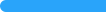 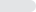 B.女27225.12%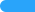 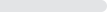 本题有效填写人次1083选项小计比例A、2016级本科生25923.92%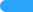 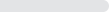 B、2017级本科生19818.28%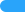 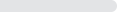 C、2018级本科生18817.36%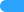 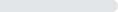 D、2019级本科生37634.72%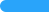 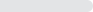 E、2017级研究生191.75%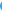 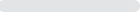 F、2018级研究生80.74%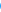 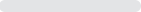 G、2019级研究生353.23%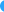 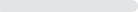 本题有效填写人次1083选项小计比例A、计算机科学与技术17015.7%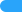 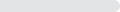 B、数据科学与大数据技术756.93%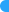 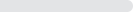 C、自动化26124.1%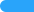 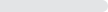 D、自动化（汽车电子工程）（中美合作）656%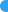 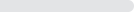 E、电子信息工程（中美合作）645.91%F、广播电视工程11410.53%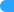 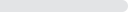 G、电气工程及其自动化28726.5%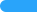 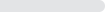 H、机械工程00%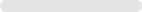 I、控制工程242.22%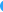 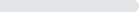 J、机械电子工程30.28%K、控制科学与工程90.83%L、智能感知与控制100.92%M、交通运输工程10.09%本题有效填写人次1083选项小计比例A、党员393.6%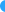 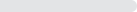 B、入党积极分子948.68%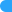 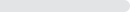 C、团员84878.3%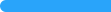 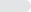 D、群众1029.42%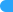 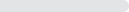 本题有效填写人次1083选项小计比例A、非常大31328.9%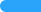 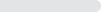 B、比较大34732.04%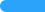 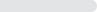 C、一般32429.92%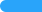 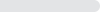 D、影响不大514.71%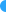 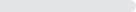 E、没有影响484.43%本题有效填写人次1083选项小计比例A、专业课教师或导师57753.28%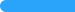 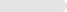 B、辅导员54650.42%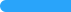 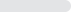 C、行政管理人员847.76%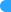 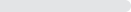 D、同学或学长57753.28%E、支部书记13212.19%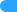 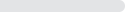 F、思政课教师43039.7%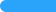 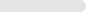 G、其他（请写明）968.86%本题有效填写人次1083选项小计比例A、能起到模范带头作用42539.24%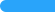 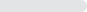 B、绝大部分是35032.32%C、小部分是21319.67%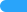 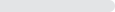 D、不能起到模范带头作用958.77%本题有效填写人次1083选项小计比例A、很好的锻炼和提高自己实践能力75669.81%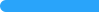 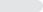 B、培养集体主义观念和增强爱国主义情感70465%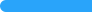 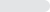 C、树立理想信念60555.86%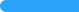 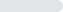 D、增进同学间的了解和感情，扩大交际面41638.41%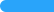 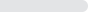 E、促进各方面素质的提高，为就业增加筹码35532.78%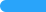 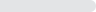 F、丰富课余生活29527.24%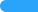 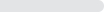 G、其他（请填写）151.39%本题有效填写人次1083选项小计比例A、学科竞赛指导59755.12%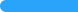 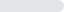 B、企业实习参观73467.77%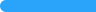 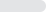 C、志愿者服务工作59354.76%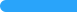 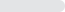 D、	艺术体育类活动51847.83%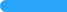 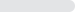 E、其他（请填写）131.2%本题有效填写人次1083选项小计比例A、双创特色鲜明、亮点突出66361.22%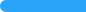 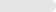 B、思想政治教育形式丰富69363.99%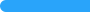 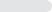 C、课程思政和思政课程能有机结合65560.48%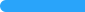 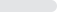 D、学生参与度较高45341.83%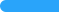 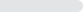 E、教师参与度较高35933.15%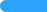 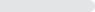 F、其他（请填写）262.4%本题有效填写人次1083选项小计比例A、与学生思想需求实际联系不够紧密56852.45%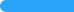 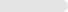 B、内容单调枯燥，缺乏创新55351.06%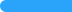 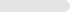 C、教育过程形式主义52148.11%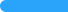 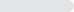 D、理论空洞抽象40537.4%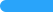 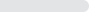 E、其他（请填写）444.06%本题有效填写人次1083选项小计比例A、大学生活不知道该做什么18617.17%B、工作、生活中的人际关系处理不好837.66%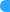 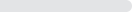 C、各类证书不知道用处在哪1049.6%D、不知道自己人生价值如何体现16114.87%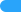 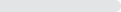 E、对自己下一步如何发展感到很迷惘48244.51%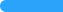 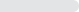 F、其他（请填写）676.19%本题有效填写人次1083选项小计比例A、思考过，并为之努力56251.89%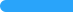 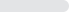 B、思考过，但还没有行动44541.09%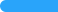 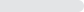 C、没思考过767.02%本题有效填写人次1083选项小计比例A、政治素养62657.8%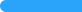 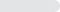 B、道德品质和人格修养89382.46%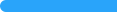 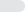 C、理想信念56251.89%D、就业方面的能力与技巧38035.09%E、历史、哲学等理论知识19518.01%F、法律知识和法治思维32229.73%G、人际沟通与社会责任45642.11%H、其他（请填写）50.46%本题有效填写人次1083选项小计比例A、普法教育讲座46242.66%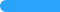 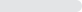 B、心理健康辅导讲座55451.15%C、就业辅导讲座62958.08%D、国际国内重大形势及热点问题讲座55250.97%E、考试辅导讲座24022.16%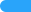 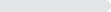 F、人文素质讲座43039.7%G、其他（请填写）80.74%本题有效填写人次1083选项小计比例A、思想政治教育59655.03%B、日常事务69263.9%C、紧急事件处理51147.18%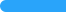 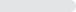 D、学业规划与指导56051.71%E其他（请填写）141.29%本题有效填写人次1083选项小计比例A、两三天656%B、一个星期15013.85%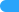 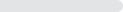 C、一个月35232.5%D、一个学期38435.46%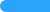 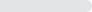 E、未见过面13212.19%本题有效填写人次1083选项小计比例A、很好，不需改进34732.04%B、一般，改不改无所谓24822.9%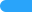 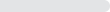 C、一般，仍需改进42138.87%D、较差，改不改进无所谓262.4%E、较差，需要改进171.57%F、很差，需要改进121.11%G、很差,改不改无所谓121.11%本题有效填写人次1083